                    FELINE  CONTROL  COUNCIL  (VICTORIA)  Inc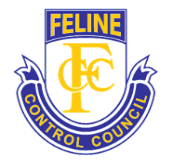                        P.O. Box 110   BAYSWATER   Vic    3153                           Tel: (03) 9720 8811        Email: secretary@fccv.com.au                                                                                                                                       Registered No: A0023723Y      ABN 87 706 132 139                    Applicable Organisation under Domestic Animals Act 
                                                                    PATRON:  Jack Rae OAM APPLICATION FOR REGISTRATION OF A CAT OR KITTEN IN THE F.C.C.V. GENERAL REGISTERThis form to be used to register individual KITTENS/CATSA different form to be used for registering a LITTER or PREFIX nameNOTES  Please use ink. Only BLOCK CAPITALS accepted. 2(a)      No name including the prefix shall exceed 25 letters. The use                of numbers, whether in words or numerals, apostrophes and                    the letter(s) which go with it, and all hyphens are not permitted 2(b)     The use of names of towns, places, countries, notable persons,                          common names, or names that are misleading as to sex, origin                  or relationship may be refused.  Please use ink. Only BLOCK CAPITALS accepted. 2(a)      No name including the prefix shall exceed 25 letters. The use                of numbers, whether in words or numerals, apostrophes and                    the letter(s) which go with it, and all hyphens are not permitted 2(b)     The use of names of towns, places, countries, notable persons,                          common names, or names that are misleading as to sex, origin                  or relationship may be refused.  Please use ink. Only BLOCK CAPITALS accepted. 2(a)      No name including the prefix shall exceed 25 letters. The use                of numbers, whether in words or numerals, apostrophes and                    the letter(s) which go with it, and all hyphens are not permitted 2(b)     The use of names of towns, places, countries, notable persons,                          common names, or names that are misleading as to sex, origin                  or relationship may be refused.  Please use ink. Only BLOCK CAPITALS accepted. 2(a)      No name including the prefix shall exceed 25 letters. The use                of numbers, whether in words or numerals, apostrophes and                    the letter(s) which go with it, and all hyphens are not permitted 2(b)     The use of names of towns, places, countries, notable persons,                          common names, or names that are misleading as to sex, origin                  or relationship may be refused.  Please use ink. Only BLOCK CAPITALS accepted. 2(a)      No name including the prefix shall exceed 25 letters. The use                of numbers, whether in words or numerals, apostrophes and                    the letter(s) which go with it, and all hyphens are not permitted 2(b)     The use of names of towns, places, countries, notable persons,                          common names, or names that are misleading as to sex, origin                  or relationship may be refused.  Please use ink. Only BLOCK CAPITALS accepted. 2(a)      No name including the prefix shall exceed 25 letters. The use                of numbers, whether in words or numerals, apostrophes and                    the letter(s) which go with it, and all hyphens are not permitted 2(b)     The use of names of towns, places, countries, notable persons,                          common names, or names that are misleading as to sex, origin                  or relationship may be refused.  Please use ink. Only BLOCK CAPITALS accepted. 2(a)      No name including the prefix shall exceed 25 letters. The use                of numbers, whether in words or numerals, apostrophes and                    the letter(s) which go with it, and all hyphens are not permitted 2(b)     The use of names of towns, places, countries, notable persons,                          common names, or names that are misleading as to sex, origin                  or relationship may be refused.  Please use ink. Only BLOCK CAPITALS accepted. 2(a)      No name including the prefix shall exceed 25 letters. The use                of numbers, whether in words or numerals, apostrophes and                    the letter(s) which go with it, and all hyphens are not permitted 2(b)     The use of names of towns, places, countries, notable persons,                          common names, or names that are misleading as to sex, origin                  or relationship may be refused.  Please use ink. Only BLOCK CAPITALS accepted. 2(a)      No name including the prefix shall exceed 25 letters. The use                of numbers, whether in words or numerals, apostrophes and                    the letter(s) which go with it, and all hyphens are not permitted 2(b)     The use of names of towns, places, countries, notable persons,                          common names, or names that are misleading as to sex, origin                  or relationship may be refused.No cat shall be registered unless the litter in which it was born is recorded and the breeder has registered a stud prefix, unless special permission of the Committee of the Feline Control Council (Victoria) Inc. is obtained.4.  Applications for the registration of cats shall only be accepted for breeds         recognized by the committee of the FCCV, and such applications shall only             be accepted if the breeder’s declaration set out below is signed by the breederNo cat shall be registered unless the litter in which it was born is recorded and the breeder has registered a stud prefix, unless special permission of the Committee of the Feline Control Council (Victoria) Inc. is obtained.4.  Applications for the registration of cats shall only be accepted for breeds         recognized by the committee of the FCCV, and such applications shall only             be accepted if the breeder’s declaration set out below is signed by the breederNo cat shall be registered unless the litter in which it was born is recorded and the breeder has registered a stud prefix, unless special permission of the Committee of the Feline Control Council (Victoria) Inc. is obtained.4.  Applications for the registration of cats shall only be accepted for breeds         recognized by the committee of the FCCV, and such applications shall only             be accepted if the breeder’s declaration set out below is signed by the breederNo cat shall be registered unless the litter in which it was born is recorded and the breeder has registered a stud prefix, unless special permission of the Committee of the Feline Control Council (Victoria) Inc. is obtained.4.  Applications for the registration of cats shall only be accepted for breeds         recognized by the committee of the FCCV, and such applications shall only             be accepted if the breeder’s declaration set out below is signed by the breederNo cat shall be registered unless the litter in which it was born is recorded and the breeder has registered a stud prefix, unless special permission of the Committee of the Feline Control Council (Victoria) Inc. is obtained.4.  Applications for the registration of cats shall only be accepted for breeds         recognized by the committee of the FCCV, and such applications shall only             be accepted if the breeder’s declaration set out below is signed by the breederNo cat shall be registered unless the litter in which it was born is recorded and the breeder has registered a stud prefix, unless special permission of the Committee of the Feline Control Council (Victoria) Inc. is obtained.4.  Applications for the registration of cats shall only be accepted for breeds         recognized by the committee of the FCCV, and such applications shall only             be accepted if the breeder’s declaration set out below is signed by the breederNo cat shall be registered unless the litter in which it was born is recorded and the breeder has registered a stud prefix, unless special permission of the Committee of the Feline Control Council (Victoria) Inc. is obtained.4.  Applications for the registration of cats shall only be accepted for breeds         recognized by the committee of the FCCV, and such applications shall only             be accepted if the breeder’s declaration set out below is signed by the breederNo cat shall be registered unless the litter in which it was born is recorded and the breeder has registered a stud prefix, unless special permission of the Committee of the Feline Control Council (Victoria) Inc. is obtained.4.  Applications for the registration of cats shall only be accepted for breeds         recognized by the committee of the FCCV, and such applications shall only             be accepted if the breeder’s declaration set out below is signed by the breederNo cat shall be registered unless the litter in which it was born is recorded and the breeder has registered a stud prefix, unless special permission of the Committee of the Feline Control Council (Victoria) Inc. is obtained.4.  Applications for the registration of cats shall only be accepted for breeds         recognized by the committee of the FCCV, and such applications shall only             be accepted if the breeder’s declaration set out below is signed by the breederNo cat shall be registered unless the litter in which it was born is recorded and the breeder has registered a stud prefix, unless special permission of the Committee of the Feline Control Council (Victoria) Inc. is obtained.4.  Applications for the registration of cats shall only be accepted for breeds         recognized by the committee of the FCCV, and such applications shall only             be accepted if the breeder’s declaration set out below is signed by the breederNo cat shall be registered unless the litter in which it was born is recorded and the breeder has registered a stud prefix, unless special permission of the Committee of the Feline Control Council (Victoria) Inc. is obtained.4.  Applications for the registration of cats shall only be accepted for breeds         recognized by the committee of the FCCV, and such applications shall only             be accepted if the breeder’s declaration set out below is signed by the breeder. . . . . . . . . . . Breed:                                                                                                    Sex:                                                                                        Sex:                                                                                        Sex:                                                                                        Sex:                                                                                        Sex:                                                                                        Sex:                                                                                        Sex:                                                                                        Sex:                                                                                        Sex:                                                                                        Sex:                                                                                        Sex:                          Microchip Number:Microchip Number:Microchip Number:Microchip Number:Microchip Number:Microchip Number:Colour:                                                              Date of Birth:                                                               Date of Birth:                                                               Date of Birth:                                                               Date of Birth:                                                               Date of Birth:                                                               Date of Birth:                                                               Date of Birth:                                                               Date of Birth:                                                               Date of Birth:                                                               Date of Birth:                                                               Date of Birth: Council Reg Number:Council Reg Number:Council Reg Number:Council Reg Number:Council Reg Number:Council Reg Number:Name of Sire:Name of Sire:Name of Sire:Name of Sire:Name of Sire:Name of Sire:Name of Sire:Name of Sire:Name of Sire:Name of Sire:Colour:Colour:Colour:Colour:Colour:Reg No:Reg No:Reg No:Reg No:Reg No:Name of Dam:Name of Dam:Name of Dam:Name of Dam:Name of Dam:Name of Dam:Name of Dam:Name of Dam:Name of Dam:Name of Dam:Colour:Colour:Colour:Colour:Colour:Reg No:Reg No:Reg No:Reg No:Reg No:NAME OF BREEDER(S): Mr/Mrs/Miss/MsNAME OF BREEDER(S): Mr/Mrs/Miss/MsNAME OF BREEDER(S): Mr/Mrs/Miss/MsNAME OF BREEDER(S): Mr/Mrs/Miss/MsNAME OF BREEDER(S): Mr/Mrs/Miss/MsNAME OF BREEDER(S): Mr/Mrs/Miss/MsNAME OF BREEDER(S): Mr/Mrs/Miss/MsNAME OF BREEDER(S): Mr/Mrs/Miss/MsNAME OF BREEDER(S): Mr/Mrs/Miss/MsNAME OF BREEDER(S): Mr/Mrs/Miss/MsNAME OF BREEDER(S): Mr/Mrs/Miss/MsNAME OF BREEDER(S): Mr/Mrs/Miss/MsNAME OF BREEDER(S): Mr/Mrs/Miss/MsNAME OF BREEDER(S): Mr/Mrs/Miss/MsNAME OF BREEDER(S): Mr/Mrs/Miss/MsMembership No:Membership No:Membership No:Membership No:Membership No:ADDRESSADDRESSADDRESS                   POSTCODE:                   POSTCODE:                   POSTCODE:                   POSTCODE:                   POSTCODE:DECLARATION TO BE SIGNED BY THE BREEDER(S)DECLARATION TO BE SIGNED BY THE BREEDER(S)DECLARATION TO BE SIGNED BY THE BREEDER(S)DECLARATION TO BE SIGNED BY THE BREEDER(S)DECLARATION TO BE SIGNED BY THE BREEDER(S)DECLARATION TO BE SIGNED BY THE BREEDER(S)DECLARATION TO BE SIGNED BY THE BREEDER(S)DECLARATION TO BE SIGNED BY THE BREEDER(S)DECLARATION TO BE SIGNED BY THE BREEDER(S)DECLARATION TO BE SIGNED BY THE BREEDER(S)DECLARATION TO BE SIGNED BY THE BREEDER(S)DECLARATION TO BE SIGNED BY THE BREEDER(S)DECLARATION TO BE SIGNED BY THE BREEDER(S)DECLARATION TO BE SIGNED BY THE BREEDER(S)DECLARATION TO BE SIGNED BY THE BREEDER(S)DECLARATION TO BE SIGNED BY THE BREEDER(S)DECLARATION TO BE SIGNED BY THE BREEDER(S)DECLARATION TO BE SIGNED BY THE BREEDER(S)DECLARATION TO BE SIGNED BY THE BREEDER(S)DECLARATION TO BE SIGNED BY THE BREEDER(S)1/We the breeder(s) of the above cat certify that to the best of my/our knowledge and belief; the above particulars are correct and that the litter is recorded with the Feline Control Council (Victoria) Inc. with the prefix and litter number shown below.1/We the breeder(s) of the above cat certify that to the best of my/our knowledge and belief; the above particulars are correct and that the litter is recorded with the Feline Control Council (Victoria) Inc. with the prefix and litter number shown below.1/We the breeder(s) of the above cat certify that to the best of my/our knowledge and belief; the above particulars are correct and that the litter is recorded with the Feline Control Council (Victoria) Inc. with the prefix and litter number shown below.1/We the breeder(s) of the above cat certify that to the best of my/our knowledge and belief; the above particulars are correct and that the litter is recorded with the Feline Control Council (Victoria) Inc. with the prefix and litter number shown below.1/We the breeder(s) of the above cat certify that to the best of my/our knowledge and belief; the above particulars are correct and that the litter is recorded with the Feline Control Council (Victoria) Inc. with the prefix and litter number shown below.1/We the breeder(s) of the above cat certify that to the best of my/our knowledge and belief; the above particulars are correct and that the litter is recorded with the Feline Control Council (Victoria) Inc. with the prefix and litter number shown below.1/We the breeder(s) of the above cat certify that to the best of my/our knowledge and belief; the above particulars are correct and that the litter is recorded with the Feline Control Council (Victoria) Inc. with the prefix and litter number shown below.1/We the breeder(s) of the above cat certify that to the best of my/our knowledge and belief; the above particulars are correct and that the litter is recorded with the Feline Control Council (Victoria) Inc. with the prefix and litter number shown below.1/We the breeder(s) of the above cat certify that to the best of my/our knowledge and belief; the above particulars are correct and that the litter is recorded with the Feline Control Council (Victoria) Inc. with the prefix and litter number shown below.1/We the breeder(s) of the above cat certify that to the best of my/our knowledge and belief; the above particulars are correct and that the litter is recorded with the Feline Control Council (Victoria) Inc. with the prefix and litter number shown below.1/We the breeder(s) of the above cat certify that to the best of my/our knowledge and belief; the above particulars are correct and that the litter is recorded with the Feline Control Council (Victoria) Inc. with the prefix and litter number shown below.1/We the breeder(s) of the above cat certify that to the best of my/our knowledge and belief; the above particulars are correct and that the litter is recorded with the Feline Control Council (Victoria) Inc. with the prefix and litter number shown below.1/We the breeder(s) of the above cat certify that to the best of my/our knowledge and belief; the above particulars are correct and that the litter is recorded with the Feline Control Council (Victoria) Inc. with the prefix and litter number shown below.1/We the breeder(s) of the above cat certify that to the best of my/our knowledge and belief; the above particulars are correct and that the litter is recorded with the Feline Control Council (Victoria) Inc. with the prefix and litter number shown below.1/We the breeder(s) of the above cat certify that to the best of my/our knowledge and belief; the above particulars are correct and that the litter is recorded with the Feline Control Council (Victoria) Inc. with the prefix and litter number shown below.1/We the breeder(s) of the above cat certify that to the best of my/our knowledge and belief; the above particulars are correct and that the litter is recorded with the Feline Control Council (Victoria) Inc. with the prefix and litter number shown below.1/We the breeder(s) of the above cat certify that to the best of my/our knowledge and belief; the above particulars are correct and that the litter is recorded with the Feline Control Council (Victoria) Inc. with the prefix and litter number shown below.1/We the breeder(s) of the above cat certify that to the best of my/our knowledge and belief; the above particulars are correct and that the litter is recorded with the Feline Control Council (Victoria) Inc. with the prefix and litter number shown below.1/We the breeder(s) of the above cat certify that to the best of my/our knowledge and belief; the above particulars are correct and that the litter is recorded with the Feline Control Council (Victoria) Inc. with the prefix and litter number shown below.1/We the breeder(s) of the above cat certify that to the best of my/our knowledge and belief; the above particulars are correct and that the litter is recorded with the Feline Control Council (Victoria) Inc. with the prefix and litter number shown below.SignedSignedSignedSignedSignedSignedSignedSignedRecorded Litter No:Recorded Litter No:Recorded Litter No:Recorded Litter No:Recorded Litter No:Recorded Litter No:Recorded Litter No:Recorded Litter No:Date:Date:Date:Date:Please use a PREFIX form to register a CatteryName PLEASE PROVIDE THREE CHOICES OF NAMES FOR YOUR CAT/KITTENSee Note 2(a), (b) and (c)Please use a PREFIX form to register a CatteryName PLEASE PROVIDE THREE CHOICES OF NAMES FOR YOUR CAT/KITTENSee Note 2(a), (b) and (c)Please use a PREFIX form to register a CatteryName PLEASE PROVIDE THREE CHOICES OF NAMES FOR YOUR CAT/KITTENSee Note 2(a), (b) and (c)Please use a PREFIX form to register a CatteryName PLEASE PROVIDE THREE CHOICES OF NAMES FOR YOUR CAT/KITTENSee Note 2(a), (b) and (c)Please use a PREFIX form to register a CatteryName PLEASE PROVIDE THREE CHOICES OF NAMES FOR YOUR CAT/KITTENSee Note 2(a), (b) and (c)Please use a PREFIX form to register a CatteryName PLEASE PROVIDE THREE CHOICES OF NAMES FOR YOUR CAT/KITTENSee Note 2(a), (b) and (c)Breeders PrefixBreeders PrefixBreeders PrefixBreeders PrefixBreeders PrefixBreeders PrefixBreeders PrefixBreeders PrefixBreeders PrefixIF THESE NAMES ARE NOT AVAILABLE THE FELINE CONTROL COUNCIL (VICTORIA) INC. WILL SELECT A NAME, IF YOU INITIAL THIS SPACE.IF THESE NAMES ARE NOT AVAILABLE THE FELINE CONTROL COUNCIL (VICTORIA) INC. WILL SELECT A NAME, IF YOU INITIAL THIS SPACE.IF THESE NAMES ARE NOT AVAILABLE THE FELINE CONTROL COUNCIL (VICTORIA) INC. WILL SELECT A NAME, IF YOU INITIAL THIS SPACE.IF THESE NAMES ARE NOT AVAILABLE THE FELINE CONTROL COUNCIL (VICTORIA) INC. WILL SELECT A NAME, IF YOU INITIAL THIS SPACE.IF THESE NAMES ARE NOT AVAILABLE THE FELINE CONTROL COUNCIL (VICTORIA) INC. WILL SELECT A NAME, IF YOU INITIAL THIS SPACE.Please use a PREFIX form to register a CatteryName PLEASE PROVIDE THREE CHOICES OF NAMES FOR YOUR CAT/KITTENSee Note 2(a), (b) and (c)Please use a PREFIX form to register a CatteryName PLEASE PROVIDE THREE CHOICES OF NAMES FOR YOUR CAT/KITTENSee Note 2(a), (b) and (c)Please use a PREFIX form to register a CatteryName PLEASE PROVIDE THREE CHOICES OF NAMES FOR YOUR CAT/KITTENSee Note 2(a), (b) and (c)Please use a PREFIX form to register a CatteryName PLEASE PROVIDE THREE CHOICES OF NAMES FOR YOUR CAT/KITTENSee Note 2(a), (b) and (c)Please use a PREFIX form to register a CatteryName PLEASE PROVIDE THREE CHOICES OF NAMES FOR YOUR CAT/KITTENSee Note 2(a), (b) and (c)Please use a PREFIX form to register a CatteryName PLEASE PROVIDE THREE CHOICES OF NAMES FOR YOUR CAT/KITTENSee Note 2(a), (b) and (c)1.1.1.1.1.1.1.1.1.IF THESE NAMES ARE NOT AVAILABLE THE FELINE CONTROL COUNCIL (VICTORIA) INC. WILL SELECT A NAME, IF YOU INITIAL THIS SPACE.IF THESE NAMES ARE NOT AVAILABLE THE FELINE CONTROL COUNCIL (VICTORIA) INC. WILL SELECT A NAME, IF YOU INITIAL THIS SPACE.IF THESE NAMES ARE NOT AVAILABLE THE FELINE CONTROL COUNCIL (VICTORIA) INC. WILL SELECT A NAME, IF YOU INITIAL THIS SPACE.IF THESE NAMES ARE NOT AVAILABLE THE FELINE CONTROL COUNCIL (VICTORIA) INC. WILL SELECT A NAME, IF YOU INITIAL THIS SPACE.IF THESE NAMES ARE NOT AVAILABLE THE FELINE CONTROL COUNCIL (VICTORIA) INC. WILL SELECT A NAME, IF YOU INITIAL THIS SPACE.Please use a PREFIX form to register a CatteryName PLEASE PROVIDE THREE CHOICES OF NAMES FOR YOUR CAT/KITTENSee Note 2(a), (b) and (c)Please use a PREFIX form to register a CatteryName PLEASE PROVIDE THREE CHOICES OF NAMES FOR YOUR CAT/KITTENSee Note 2(a), (b) and (c)Please use a PREFIX form to register a CatteryName PLEASE PROVIDE THREE CHOICES OF NAMES FOR YOUR CAT/KITTENSee Note 2(a), (b) and (c)Please use a PREFIX form to register a CatteryName PLEASE PROVIDE THREE CHOICES OF NAMES FOR YOUR CAT/KITTENSee Note 2(a), (b) and (c)Please use a PREFIX form to register a CatteryName PLEASE PROVIDE THREE CHOICES OF NAMES FOR YOUR CAT/KITTENSee Note 2(a), (b) and (c)Please use a PREFIX form to register a CatteryName PLEASE PROVIDE THREE CHOICES OF NAMES FOR YOUR CAT/KITTENSee Note 2(a), (b) and (c)2.2.2.2.2.2.2.2.2.IF THESE NAMES ARE NOT AVAILABLE THE FELINE CONTROL COUNCIL (VICTORIA) INC. WILL SELECT A NAME, IF YOU INITIAL THIS SPACE.IF THESE NAMES ARE NOT AVAILABLE THE FELINE CONTROL COUNCIL (VICTORIA) INC. WILL SELECT A NAME, IF YOU INITIAL THIS SPACE.IF THESE NAMES ARE NOT AVAILABLE THE FELINE CONTROL COUNCIL (VICTORIA) INC. WILL SELECT A NAME, IF YOU INITIAL THIS SPACE.IF THESE NAMES ARE NOT AVAILABLE THE FELINE CONTROL COUNCIL (VICTORIA) INC. WILL SELECT A NAME, IF YOU INITIAL THIS SPACE.IF THESE NAMES ARE NOT AVAILABLE THE FELINE CONTROL COUNCIL (VICTORIA) INC. WILL SELECT A NAME, IF YOU INITIAL THIS SPACE.Please use a PREFIX form to register a CatteryName PLEASE PROVIDE THREE CHOICES OF NAMES FOR YOUR CAT/KITTENSee Note 2(a), (b) and (c)Please use a PREFIX form to register a CatteryName PLEASE PROVIDE THREE CHOICES OF NAMES FOR YOUR CAT/KITTENSee Note 2(a), (b) and (c)Please use a PREFIX form to register a CatteryName PLEASE PROVIDE THREE CHOICES OF NAMES FOR YOUR CAT/KITTENSee Note 2(a), (b) and (c)Please use a PREFIX form to register a CatteryName PLEASE PROVIDE THREE CHOICES OF NAMES FOR YOUR CAT/KITTENSee Note 2(a), (b) and (c)Please use a PREFIX form to register a CatteryName PLEASE PROVIDE THREE CHOICES OF NAMES FOR YOUR CAT/KITTENSee Note 2(a), (b) and (c)Please use a PREFIX form to register a CatteryName PLEASE PROVIDE THREE CHOICES OF NAMES FOR YOUR CAT/KITTENSee Note 2(a), (b) and (c)3.3.3.3.3.3.3.3.3.IF THESE NAMES ARE NOT AVAILABLE THE FELINE CONTROL COUNCIL (VICTORIA) INC. WILL SELECT A NAME, IF YOU INITIAL THIS SPACE.IF THESE NAMES ARE NOT AVAILABLE THE FELINE CONTROL COUNCIL (VICTORIA) INC. WILL SELECT A NAME, IF YOU INITIAL THIS SPACE.IF THESE NAMES ARE NOT AVAILABLE THE FELINE CONTROL COUNCIL (VICTORIA) INC. WILL SELECT A NAME, IF YOU INITIAL THIS SPACE.IF THESE NAMES ARE NOT AVAILABLE THE FELINE CONTROL COUNCIL (VICTORIA) INC. WILL SELECT A NAME, IF YOU INITIAL THIS SPACE.IF THESE NAMES ARE NOT AVAILABLE THE FELINE CONTROL COUNCIL (VICTORIA) INC. WILL SELECT A NAME, IF YOU INITIAL THIS SPACE.NAME OF OWNER: Mr/Mrs/Miss/MsNAME OF OWNER: Mr/Mrs/Miss/MsNAME OF OWNER: Mr/Mrs/Miss/MsNAME OF OWNER: Mr/Mrs/Miss/MsNAME OF OWNER: Mr/Mrs/Miss/MsNAME OF OWNER: Mr/Mrs/Miss/MsNAME OF OWNER: Mr/Mrs/Miss/MsMEMBERSHIP No:MEMBERSHIP No:MEMBERSHIP No:MEMBERSHIP No:AddressAddressAddress            Postcode:            Postcode:            Postcode:            Postcode:            Postcode:PhonePhonePhonePhoneMobileMobileMobileMobileMobileMobileMobileE-MailE-MailE-MailE-MailE-MailE-MailE-MailE-MailE-MailDECLARATION TO BE SIGNED BY THE OWNER(S)DECLARATION TO BE SIGNED BY THE OWNER(S)DECLARATION TO BE SIGNED BY THE OWNER(S)DECLARATION TO BE SIGNED BY THE OWNER(S)DECLARATION TO BE SIGNED BY THE OWNER(S)DECLARATION TO BE SIGNED BY THE OWNER(S)DECLARATION TO BE SIGNED BY THE OWNER(S)DECLARATION TO BE SIGNED BY THE OWNER(S)DECLARATION TO BE SIGNED BY THE OWNER(S)DECLARATION TO BE SIGNED BY THE OWNER(S)DECLARATION TO BE SIGNED BY THE OWNER(S)DECLARATION TO BE SIGNED BY THE OWNER(S)DECLARATION TO BE SIGNED BY THE OWNER(S)DECLARATION TO BE SIGNED BY THE OWNER(S)DECLARATION TO BE SIGNED BY THE OWNER(S)DECLARATION TO BE SIGNED BY THE OWNER(S)DECLARATION TO BE SIGNED BY THE OWNER(S)DECLARATION TO BE SIGNED BY THE OWNER(S)DECLARATION TO BE SIGNED BY THE OWNER(S)DECLARATION TO BE SIGNED BY THE OWNER(S)I/We certify that to the best of my/our knowledge and belief, the above particulars are correct and I/we agree to become bound by the Constitution, Rules and Regulations, and Code of Conduct (Ethics) of the Feline Control Council (Victoria) Inc., and any decisions of the Committee of Management of the Feline Control Council (Victoria) Inc. ) and abide by all requirements of the Victorian Government Legislation, Domestic Animals Act 1994, Amendments April 2013 & PFPS Bill December 2017.I/We certify that to the best of my/our knowledge and belief, the above particulars are correct and I/we agree to become bound by the Constitution, Rules and Regulations, and Code of Conduct (Ethics) of the Feline Control Council (Victoria) Inc., and any decisions of the Committee of Management of the Feline Control Council (Victoria) Inc. ) and abide by all requirements of the Victorian Government Legislation, Domestic Animals Act 1994, Amendments April 2013 & PFPS Bill December 2017.I/We certify that to the best of my/our knowledge and belief, the above particulars are correct and I/we agree to become bound by the Constitution, Rules and Regulations, and Code of Conduct (Ethics) of the Feline Control Council (Victoria) Inc., and any decisions of the Committee of Management of the Feline Control Council (Victoria) Inc. ) and abide by all requirements of the Victorian Government Legislation, Domestic Animals Act 1994, Amendments April 2013 & PFPS Bill December 2017.I/We certify that to the best of my/our knowledge and belief, the above particulars are correct and I/we agree to become bound by the Constitution, Rules and Regulations, and Code of Conduct (Ethics) of the Feline Control Council (Victoria) Inc., and any decisions of the Committee of Management of the Feline Control Council (Victoria) Inc. ) and abide by all requirements of the Victorian Government Legislation, Domestic Animals Act 1994, Amendments April 2013 & PFPS Bill December 2017.I/We certify that to the best of my/our knowledge and belief, the above particulars are correct and I/we agree to become bound by the Constitution, Rules and Regulations, and Code of Conduct (Ethics) of the Feline Control Council (Victoria) Inc., and any decisions of the Committee of Management of the Feline Control Council (Victoria) Inc. ) and abide by all requirements of the Victorian Government Legislation, Domestic Animals Act 1994, Amendments April 2013 & PFPS Bill December 2017.I/We certify that to the best of my/our knowledge and belief, the above particulars are correct and I/we agree to become bound by the Constitution, Rules and Regulations, and Code of Conduct (Ethics) of the Feline Control Council (Victoria) Inc., and any decisions of the Committee of Management of the Feline Control Council (Victoria) Inc. ) and abide by all requirements of the Victorian Government Legislation, Domestic Animals Act 1994, Amendments April 2013 & PFPS Bill December 2017.I/We certify that to the best of my/our knowledge and belief, the above particulars are correct and I/we agree to become bound by the Constitution, Rules and Regulations, and Code of Conduct (Ethics) of the Feline Control Council (Victoria) Inc., and any decisions of the Committee of Management of the Feline Control Council (Victoria) Inc. ) and abide by all requirements of the Victorian Government Legislation, Domestic Animals Act 1994, Amendments April 2013 & PFPS Bill December 2017.I/We certify that to the best of my/our knowledge and belief, the above particulars are correct and I/we agree to become bound by the Constitution, Rules and Regulations, and Code of Conduct (Ethics) of the Feline Control Council (Victoria) Inc., and any decisions of the Committee of Management of the Feline Control Council (Victoria) Inc. ) and abide by all requirements of the Victorian Government Legislation, Domestic Animals Act 1994, Amendments April 2013 & PFPS Bill December 2017.I/We certify that to the best of my/our knowledge and belief, the above particulars are correct and I/we agree to become bound by the Constitution, Rules and Regulations, and Code of Conduct (Ethics) of the Feline Control Council (Victoria) Inc., and any decisions of the Committee of Management of the Feline Control Council (Victoria) Inc. ) and abide by all requirements of the Victorian Government Legislation, Domestic Animals Act 1994, Amendments April 2013 & PFPS Bill December 2017.I/We certify that to the best of my/our knowledge and belief, the above particulars are correct and I/we agree to become bound by the Constitution, Rules and Regulations, and Code of Conduct (Ethics) of the Feline Control Council (Victoria) Inc., and any decisions of the Committee of Management of the Feline Control Council (Victoria) Inc. ) and abide by all requirements of the Victorian Government Legislation, Domestic Animals Act 1994, Amendments April 2013 & PFPS Bill December 2017.I/We certify that to the best of my/our knowledge and belief, the above particulars are correct and I/we agree to become bound by the Constitution, Rules and Regulations, and Code of Conduct (Ethics) of the Feline Control Council (Victoria) Inc., and any decisions of the Committee of Management of the Feline Control Council (Victoria) Inc. ) and abide by all requirements of the Victorian Government Legislation, Domestic Animals Act 1994, Amendments April 2013 & PFPS Bill December 2017.I/We certify that to the best of my/our knowledge and belief, the above particulars are correct and I/we agree to become bound by the Constitution, Rules and Regulations, and Code of Conduct (Ethics) of the Feline Control Council (Victoria) Inc., and any decisions of the Committee of Management of the Feline Control Council (Victoria) Inc. ) and abide by all requirements of the Victorian Government Legislation, Domestic Animals Act 1994, Amendments April 2013 & PFPS Bill December 2017.I/We certify that to the best of my/our knowledge and belief, the above particulars are correct and I/we agree to become bound by the Constitution, Rules and Regulations, and Code of Conduct (Ethics) of the Feline Control Council (Victoria) Inc., and any decisions of the Committee of Management of the Feline Control Council (Victoria) Inc. ) and abide by all requirements of the Victorian Government Legislation, Domestic Animals Act 1994, Amendments April 2013 & PFPS Bill December 2017.I/We certify that to the best of my/our knowledge and belief, the above particulars are correct and I/we agree to become bound by the Constitution, Rules and Regulations, and Code of Conduct (Ethics) of the Feline Control Council (Victoria) Inc., and any decisions of the Committee of Management of the Feline Control Council (Victoria) Inc. ) and abide by all requirements of the Victorian Government Legislation, Domestic Animals Act 1994, Amendments April 2013 & PFPS Bill December 2017.I/We certify that to the best of my/our knowledge and belief, the above particulars are correct and I/we agree to become bound by the Constitution, Rules and Regulations, and Code of Conduct (Ethics) of the Feline Control Council (Victoria) Inc., and any decisions of the Committee of Management of the Feline Control Council (Victoria) Inc. ) and abide by all requirements of the Victorian Government Legislation, Domestic Animals Act 1994, Amendments April 2013 & PFPS Bill December 2017.I/We certify that to the best of my/our knowledge and belief, the above particulars are correct and I/we agree to become bound by the Constitution, Rules and Regulations, and Code of Conduct (Ethics) of the Feline Control Council (Victoria) Inc., and any decisions of the Committee of Management of the Feline Control Council (Victoria) Inc. ) and abide by all requirements of the Victorian Government Legislation, Domestic Animals Act 1994, Amendments April 2013 & PFPS Bill December 2017.I/We certify that to the best of my/our knowledge and belief, the above particulars are correct and I/we agree to become bound by the Constitution, Rules and Regulations, and Code of Conduct (Ethics) of the Feline Control Council (Victoria) Inc., and any decisions of the Committee of Management of the Feline Control Council (Victoria) Inc. ) and abide by all requirements of the Victorian Government Legislation, Domestic Animals Act 1994, Amendments April 2013 & PFPS Bill December 2017.I/We certify that to the best of my/our knowledge and belief, the above particulars are correct and I/we agree to become bound by the Constitution, Rules and Regulations, and Code of Conduct (Ethics) of the Feline Control Council (Victoria) Inc., and any decisions of the Committee of Management of the Feline Control Council (Victoria) Inc. ) and abide by all requirements of the Victorian Government Legislation, Domestic Animals Act 1994, Amendments April 2013 & PFPS Bill December 2017.I/We certify that to the best of my/our knowledge and belief, the above particulars are correct and I/we agree to become bound by the Constitution, Rules and Regulations, and Code of Conduct (Ethics) of the Feline Control Council (Victoria) Inc., and any decisions of the Committee of Management of the Feline Control Council (Victoria) Inc. ) and abide by all requirements of the Victorian Government Legislation, Domestic Animals Act 1994, Amendments April 2013 & PFPS Bill December 2017.I/We certify that to the best of my/our knowledge and belief, the above particulars are correct and I/we agree to become bound by the Constitution, Rules and Regulations, and Code of Conduct (Ethics) of the Feline Control Council (Victoria) Inc., and any decisions of the Committee of Management of the Feline Control Council (Victoria) Inc. ) and abide by all requirements of the Victorian Government Legislation, Domestic Animals Act 1994, Amendments April 2013 & PFPS Bill December 2017.SIGNEDSIGNEDDATE:DATE:DATE:DATE:FEES   FEES                                               REGISTRATION                                            REGISTRATION                                            REGISTRATION                                            REGISTRATION                                            REGISTRATION                                            REGISTRATION                                            REGISTRATION                                            REGISTRATION                                            REGISTRATION                                            REGISTRATION$20.00$20.00$20.00$20.00FOR OFFICE USE ONLYFOR OFFICE USE ONLYFOR OFFICE USE ONLYFOR OFFICE USE ONLYFOR OFFICE USE ONLYRETURN COMPLETED TOGETHER WITH FEE TO:THE SECRETARYFELINE CONTROL COUNCIL (VICTORIA) INCP.O. Box 110    BAYSWATER    VIC    3153Telephone (03) 9720 8811 Email: secretary@fccv.com.auRETURN COMPLETED TOGETHER WITH FEE TO:THE SECRETARYFELINE CONTROL COUNCIL (VICTORIA) INCP.O. Box 110    BAYSWATER    VIC    3153Telephone (03) 9720 8811 Email: secretary@fccv.com.auRETURN COMPLETED TOGETHER WITH FEE TO:THE SECRETARYFELINE CONTROL COUNCIL (VICTORIA) INCP.O. Box 110    BAYSWATER    VIC    3153Telephone (03) 9720 8811 Email: secretary@fccv.com.auRETURN COMPLETED TOGETHER WITH FEE TO:THE SECRETARYFELINE CONTROL COUNCIL (VICTORIA) INCP.O. Box 110    BAYSWATER    VIC    3153Telephone (03) 9720 8811 Email: secretary@fccv.com.auRETURN COMPLETED TOGETHER WITH FEE TO:THE SECRETARYFELINE CONTROL COUNCIL (VICTORIA) INCP.O. Box 110    BAYSWATER    VIC    3153Telephone (03) 9720 8811 Email: secretary@fccv.com.auRETURN COMPLETED TOGETHER WITH FEE TO:THE SECRETARYFELINE CONTROL COUNCIL (VICTORIA) INCP.O. Box 110    BAYSWATER    VIC    3153Telephone (03) 9720 8811 Email: secretary@fccv.com.auRETURN COMPLETED TOGETHER WITH FEE TO:THE SECRETARYFELINE CONTROL COUNCIL (VICTORIA) INCP.O. Box 110    BAYSWATER    VIC    3153Telephone (03) 9720 8811 Email: secretary@fccv.com.auRETURN COMPLETED TOGETHER WITH FEE TO:THE SECRETARYFELINE CONTROL COUNCIL (VICTORIA) INCP.O. Box 110    BAYSWATER    VIC    3153Telephone (03) 9720 8811 Email: secretary@fccv.com.auRETURN COMPLETED TOGETHER WITH FEE TO:THE SECRETARYFELINE CONTROL COUNCIL (VICTORIA) INCP.O. Box 110    BAYSWATER    VIC    3153Telephone (03) 9720 8811 Email: secretary@fccv.com.auRETURN COMPLETED TOGETHER WITH FEE TO:THE SECRETARYFELINE CONTROL COUNCIL (VICTORIA) INCP.O. Box 110    BAYSWATER    VIC    3153Telephone (03) 9720 8811 Email: secretary@fccv.com.auDirect Banking Details:BSB: 013 – 260    A/C: 4400 42036Account Name: Feline Control CouncilPlease mail or email a copy of the banking receipt with your work to be processed.Direct Banking Details:BSB: 013 – 260    A/C: 4400 42036Account Name: Feline Control CouncilPlease mail or email a copy of the banking receipt with your work to be processed.Direct Banking Details:BSB: 013 – 260    A/C: 4400 42036Account Name: Feline Control CouncilPlease mail or email a copy of the banking receipt with your work to be processed.Direct Banking Details:BSB: 013 – 260    A/C: 4400 42036Account Name: Feline Control CouncilPlease mail or email a copy of the banking receipt with your work to be processed.Direct Banking Details:BSB: 013 – 260    A/C: 4400 42036Account Name: Feline Control CouncilPlease mail or email a copy of the banking receipt with your work to be processed.